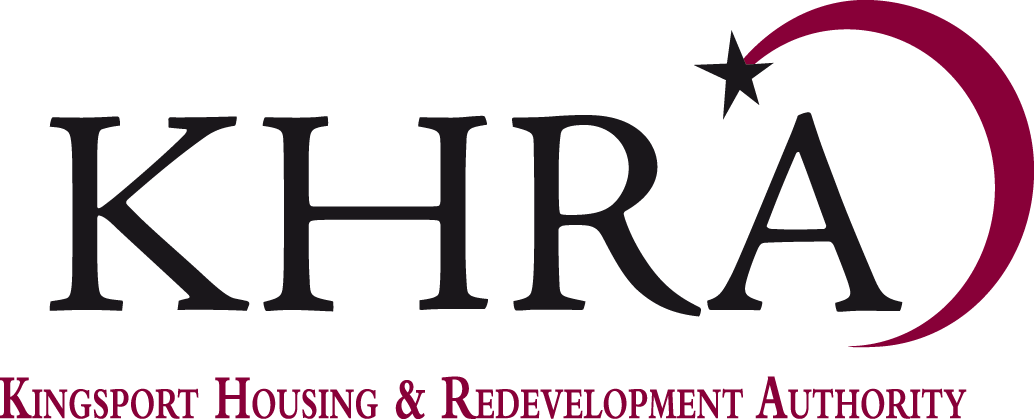 REGULAR MEETINGof theBOARD OF COMMISSIONERS
TeleconferenceZoom link:  https://us02web.zoom.us/j/82574418173?pwd=UGR5REorbkxGaTFtSUFIUWsrNW9jdz09Wednesday, September 16, 2020- 12:00 noon REVISED	AGENDACall to OrderRoll Call  
Approval of MinutesRegular Meeting August 19, 2020*Old Business Acquisition 735 and 737 Boone St.Financial ReportsJuly Financials – KHRA*July Financials – Myrtle Street*July Financials - Riverview Place*July Detailed Financial StatementsRiverview Budget*Myrtle Street Budget*Bill and CommunicationsUpdate on construction progress and leasingCARES Act fundingStaff ReportsIncluded in Board Packets   New BusinessAdmin Plan Change- Vacancy Payments*Admin Plan Change- Targeted Funding*KHRA Management Plan Change*Maintenance Charges*AnnouncementsNext Board Meeting: October 21, 2020   Adjournment